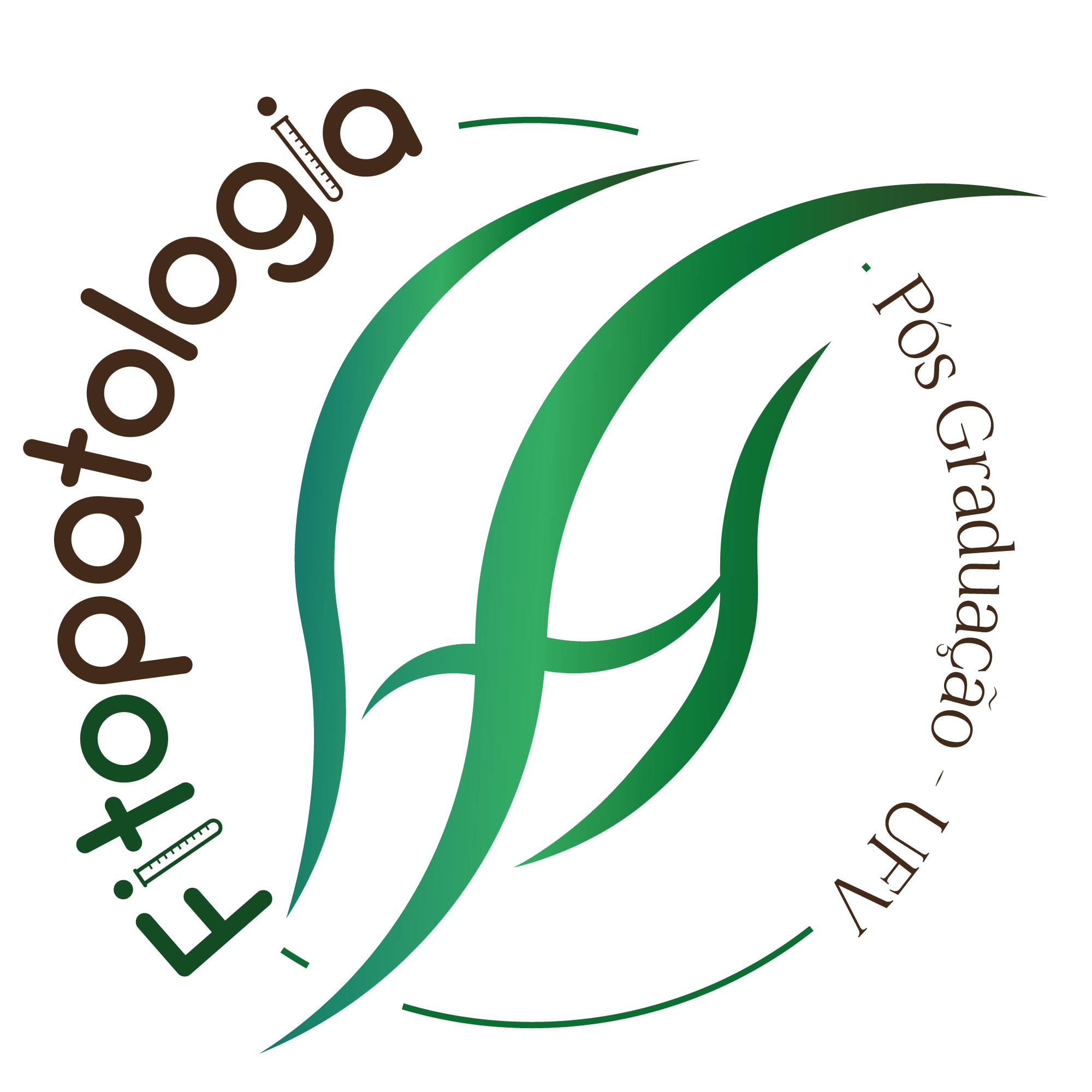 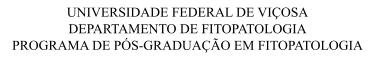 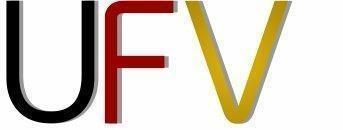 ANEXO IIPrograma de Pós-Graduação em Fitopatologia - Universidade Federal de Viçosa SEGUNDO PERÍODO LETIVO DE 2024FORMULÁRIO PARA AVALIAÇÃO DO CURRÍCULO LATTES OU CURRICULUM VITAEPARA OS CANDIDATOS AO MESTRADO E DOUTORADONome do Candidato:  	Nível Pretendido: ( ) Mestrado (  ) DoutoradoNome do Orientador principal:  	 Nome do Orientador opcional:  	 Justificativa para a escolha da área/orientador: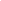 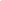 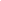 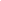 Experiência Profissional*O candidato deverá preencher a coluna “pontuação”  Os pontos obtidos por cada candidato serão somados e atribuída uma nota de 0 (zero) a 10 (dez) proporcionalmente à pontuação máxima (dez) equivalente à nota do candidato que obteve a maior pontuação.Produção Científica*O candidato deverá preencher a coluna “pontuação”  Os pontos obtidos por cada candidato serão somados e atribuída uma nota de 0 (zero) a 10 (dez) proporcionalmente à pontuação máxima (dez) equivalente à nota do candidato que obteve a maior pontuação.ItensDescriçãoPontuação*ESTÁGIO E VÍNCULO EMPREGATÍCIO ESTÁGIO E VÍNCULO EMPREGATÍCIO ESTÁGIO E VÍNCULO EMPREGATÍCIO Estágio em Fitopatologia (8h semanais)1 semestre = 1,5 pontosEstágio em Outras áreas1 semestre = 1,5 pontosVínculo celetista ou autônomo com CNPJ ativo na área de agrárias e biológicas1 semestre = 1,5 pontosIniciação Científica (20h semanais)1 semestre = 2,0 pontosExperiência internacional1 trimestre = 1,5 pontos BOLSA DE APERFEIÇOAMENTO OU ESPECIALIZAÇÃO LATO SENSU BOLSA DE APERFEIÇOAMENTO OU ESPECIALIZAÇÃO LATO SENSU BOLSA DE APERFEIÇOAMENTO OU ESPECIALIZAÇÃO LATO SENSUFitopatologia1 semestre = 2,0 pontosOutras áreas1 semestre = 1,5 pontosMonitoria Monitoria Monitoria Fitopatologia1 semestre = 0,6 pontosOutras áreas1 semestre = 0,4 pontosPARTICIPAÇÃO EM EVENTOS E ATIVIDADES DE EXTENSÃOPARTICIPAÇÃO EM EVENTOS E ATIVIDADES DE EXTENSÃOPARTICIPAÇÃO EM EVENTOS E ATIVIDADES DE EXTENSÃOBolsa no Programa PET1 semestre = 1,0 ponto0,5 pontos por cursoReunião Científica,   Encontro e Semana Científica na área de Fitopatologia e ou Fitossanidade0,2 pontos por eventoCongresso, Simpósio e Workshop na área de Fitopatologia e ou Fitossanidade0,5 pontos por eventoItensPontuaçõesValores ObtidosResumo como primeiro autor0,25 pontos por resumo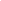 Limite máximo 8 pontosResumo como co-autor0,10 pontos por resumo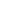 Limite máximo 2 pontosArtigo publicado em periódico nacionalcomo primeiro autor2,0 pontos por artigoArtigo publicado em periódico nacional como co-autor1,0 pontos por artigoArtigo	publicado	em	periódicointernacional como primeiro autor4,0 pontos por artigoArtigo	publicado	em	periódicointernacional como co-autor2,0 pontos por artigoNota	Científica/Comunicação/Short Communication/First Report como primeiro autor0,5 pontos por publicaçãoNota	Científica/Comunicação/ShortCommunication/First Report como co-autor0,25 pontos porpublicaçãoComunicado Técnico como primeiro autor0,4 pontos porComunicadoComunicado Técnico como co-autor0,2 pontos por ComunicadoCapítulo de livro como primeiro autor0,8 pontos por CapítuloCapítulo de livro como co-autor0,4 pontos por CapítuloPedido de depósito de patente2,0 pontos por patente